UMW / AZ / PN – 91 / 18					                   Wrocław, 11.10.2018 r.NAZWA POSTĘPOWANIA  Grupowe ubezpieczenie na życie pracowników Uniwersytetu Medycznego we Wrocławiu.WYNIKUniwersytet Medyczny we Wrocławiu dziękuje Wykonawcy za udział w ww. postępowaniu.Zgodnie z art. 92 Prawa zamówień publicznych (Pzp), zawiadamiamy o jego wyniku.Kryteriami oceny ofert były: Cena – 50%Wysokość świadczeń - 40%Warunki szczególne – 10%Złożone ofertyOfertę złożył następujący Wykonawca, wymieniony w Tabeli: Informacja o Wykonawcach, którzy zostali wykluczeni.Wykonawca, który złożył ofertę, nie został wykluczony z postępowania.Informacja o Wykonawcach, których oferty zostały odrzucone i o powodach odrzucenia oferty.Treść złożonej oferty odpowiada treści SIWZ, oferta nie podlega odrzuceniu.Informacja o wyborze najkorzystniejszej oferty.Jako najkorzystniejszą wybrano ofertę Wykonawcy:Powszechny Zakład Ubezpieczeń na Życie Spółka AkcyjnaAl. Jana Pawła II 24, 00-133 WarszawaTreść oferty wybranego Wykonawcy odpowiada treści SIWZ, oferta nie podlega odrzuceniu. Wykonawca nie został wykluczony z postępowania.Z upoważnienia RektoraKanclerz UMW	mgr Iwona Janus 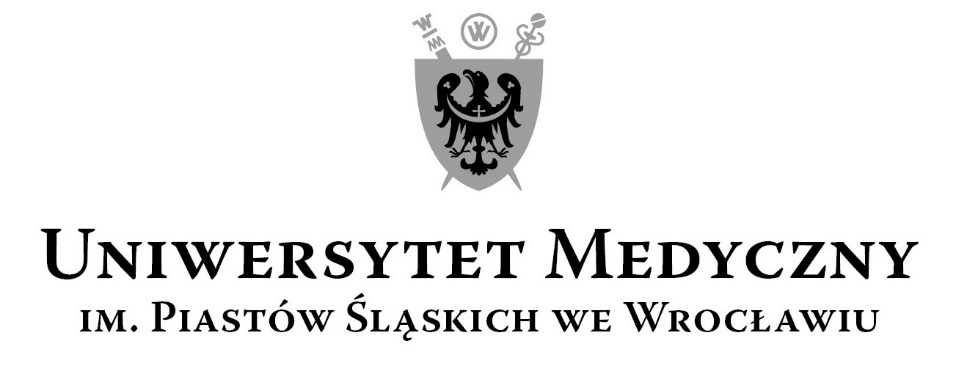 50-367 Wrocław, Wybrzeże L. Pasteura 1Zespół ds. Zamówień Publicznych UMWul. K. Marcinkowskiego 2-6, 50-368 Wrocławfaks 71 / 784-00-45e-mail: milosz.bokrzycki@umed.wroc.pl 50-367 Wrocław, Wybrzeże L. Pasteura 1Zespół ds. Zamówień Publicznych UMWul. K. Marcinkowskiego 2-6, 50-368 Wrocławfaks 71 / 784-00-45e-mail: milosz.bokrzycki@umed.wroc.pl NrWykonawcy, adres Cena / punktyWysokość świadczeń / punktyWarunki szczególne / punktyŁączna punktacja1Powszechny Zakład Ubezpieczeń na Życie Spółka AkcyjnaAl. Jana Pawła II 2400-133 Warszawa5 191 161,6050 pkt.0 pkt.0 pkt.50 pkt.